Сведения о результативности и качестве реализации сетевой дополнительной общеобразовательной общеразвивающей программы  «Феникс» Сетевая дополнительная общеобразовательная общеразвивающая программа «Феникс» имеет художественную направленность что предполагает изучение основ изобразительной грамотности, декоративно-прикладного искусства и народного творчества народов России с целью формирования базовых художественных навыков, базовых основ гражданско-патриотического воспитания и эстетики общечеловеческих ценностей.  Программа составлена на основе законодательных и нормативно-правовых документов.Программа отвечает запросам различных социальных групп нашего общества, обеспечивает совершенствование процесса развития и воспитания детей. Программа имеет и свои особенности. Реализуется в сетевой форме, т.е. в сотрудничестве с учреждениями культуры и образования: Высшая школа дизайна и архитектуры ПГУ г. Пятигорск по темам «Цветоведение»; Детская художественная школа г. Лермонтов по темам «Живопись». Занятия проводят педагог дополнительного образования базовой организации и специалисты сетевых партнёров.Мониторинг количества учащихся, занимающихся по программеВажным показателем качества  реализации программы  является сохранность контингента. На протяжении трех лет наблюдается тенденция роста количества учащихся и сохранность контингента в течении всего учебного года. Сохранность контингента. Общие сведения об обучающихсяУровень освоения программного материалаОценка планируемых результатов учащихся по данной программе осуществляется в порядке, установленном локальным нормативным актом  «Положение о формах, периодичности и порядке текущего контроля промежуточной и итоговой аттестации обучающихся муниципального бюджетного образовательного учреждения дополнительного образования Центр развития творчества «Радуга» г. Лермонтова».Формой отслеживания и фиксации образовательных результатов учащихся является диагностическая карта учащихся внутренней аттестации, составленный педагогом. Освоение Программы педагог оценивает по трем уровням: высокому, среднему и низкому.Как видно из графика наблюдается положительная динамика освоения учащимися сетевой дополнительной общеобразовательной общеразвивающей программы «Феникс»Познавательная активность обучающихся по предметуКачество реализации программы подтверждается результативностью участия учащихся в профильных мероприятиях различного уровня. Ребята принимают активное участие в профильных мероприятий различного уровня, неоднократные победители и призеры. 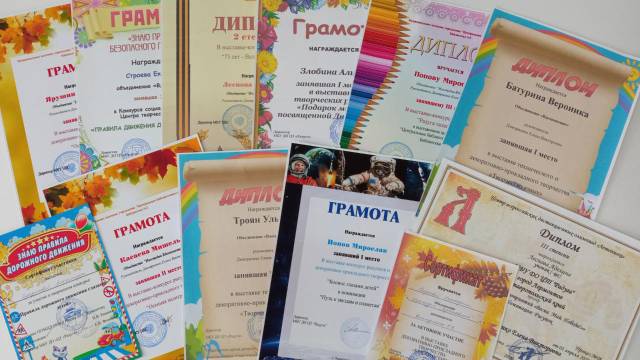 Мониторинг удовлетворенности обучающихся и родителей образовательным процессомС целью диагностики степени удовлетворенности родителей качеством предоставляемых дополнительных образовательных услуг в творческом объединении проводится мониторинг и анкетирование родителей (законных представителей). По результатам мониторинга, большинство детей и их родителей высказывают положительные отзывы о самом коллективе, Центре и процессе обучения, а также развитии ребенка: Ежегодное проведение мониторинга удовлетворенности образовательным процессом показало стабильно высокий уровень показателей в течение трех лет. Дети и родители довольны образовательным процессомБ что доказывают положительные отзывы в АИС «Навигатор».Год обученияКоличествообучающихсяКоличествообучающихсяКоличествообучающихсяКоличествообучающихсяКоличествообучающихсяКоличествообучающихсяСохран-ностьконтингента в %Возрастной составВозрастной составВозрастной составВозрастной составВозрастной составГод обученияНа начало годаНа начало годаНа начало годаНа конец годаНа конец годаНа конец годаСохран-ностьконтингента в %Дошк.Дошк.1-4кл.5-8кл.9-11 кл.Год обученияМДВсегоМДВсегоСохран-ностьконтингента в %Дошк.Дошк.1-4кл.5-8кл.9-11 кл.2019/20207404774047100%-----39398-----2020/2021166278166278100%-616117-2021/202223881112388111100%37575312Год обученияУровень освоения программного материала, %Уровень освоения программного материала, %Уровень освоения программного материала, %Уровень освоения программного материала, %Уровень освоения программного материала, %Уровень освоения программного материала, %Уровень освоения программного материала, %Уровень освоения программного материала, %Уровень освоения программного материала, %Год обученияВходящийВходящийВходящийТекущийТекущийТекущийИтоговыйИтоговыйИтоговыйГод обучениянизк.средн.высок.низк.средн.высок.низк.средн.высок.2019/202020,53.176.41,415,783,30,33,196,62020/202117,7973,32.111,386,601,798,32021/202218,13,578,41,711,287,101,898,2Год обученияКоличество участниковКоличество участниковКоличество участниковКоличество участниковКоличество участниковКоличество участниковКоличество участниковКоличество участниковКоличество участниковКоличество участниковКоличество участниковКоличество участниковГод обученияМуниципальный уровеньМуниципальный уровеньМуниципальный уровеньМуниципальный уровеньРегиональный уровеньРегиональный уровеньРегиональный уровеньРегиональный уровеньВсероссийскийуровеньВсероссийскийуровеньВсероссийскийуровеньВсероссийскийуровеньГод обученияВсего1место2 место3 местоВсего1 место2 место3 местоВсего1 место2 место3 место2019/202047787----249382020/202168151514321-11--2021/20228212131110-1-22--